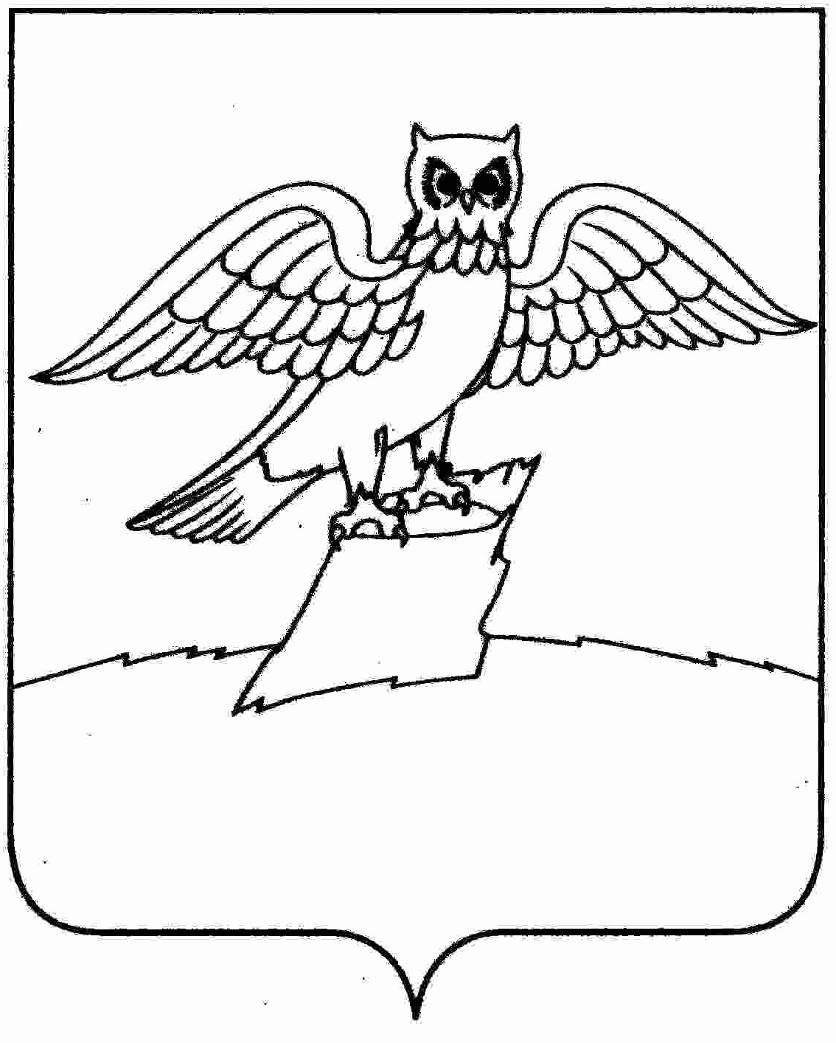                                             АДМИНИСТРАЦИЯ  ГОРОДА  КИРЖАЧ                                                                                                                                             КИРЖАЧСКОГО РАЙОНАП О С Т А Н О В Л Е Н И Е    ______________                                                                                    №______                                                                                                     В целях актуализации муниципальной программы «Капитальный ремонт муниципального жилищного фонда города Киржач на 2019-2024 годы»ПОСТАНОВЛЯЮ:       1. В постановление администрации г. Киржач Киржачского района от 11.10.2018г. № 967 «Об утверждении муниципальной программы «Капитальный ремонт муниципального жилищного фонда города Киржач на 2019-2024 годы» внести следующие изменения:          1.1. Раздел I « Паспорт муниципальной программы  «Капитальный ремонт муниципального жилищного фонда города Киржач на 2019-2024 годы» изложить в новой редакции:- в строке «Объемы бюджетных ассигнований на реализацию муниципальной программы» общий объем средств, предусмотренных на реализацию муниципальной программы в бюджете города Киржач, тыс. руб. цифры «2343,6» заменить цифрами «2473,6», в том числе 4 этап цифры «200,0» заменить цифрами «330,00»,          1.2. В таблице 1 «Объемы финансовых средств по источникам финансирования и годам реализации программы» раздела II «Обоснование разработки программы»- в графе «Объемы финансовых средств на проведение мероприятий, тыс. руб.» в графе «2019-2024», цифры «2343,6» заменить на цифры «2473,6», в графе «2024» цифры «200,0» заменить цифрами «330,00»;        1.3. Таблицу 2 «Ресурсное обеспечение реализации муниципальной программы за счет средств бюджета города Киржач» изложить в новой редакции.           2. Контроль за исполнением настоящего постановления возложить на заместителя главы администрации по вопросам жизнеобеспечения.       3. Настоящее постановление вступает в силу с момента его подписания  и подлежит опубликованию на официальном сайте администрации г. Киржач www.gorodkirzhach.ru       Глава администрации                                            Н.В. СкороспеловаС текстом актуальной редакции муниципальной программы «Капитальный   ремонт    муниципального жилищного фонда города Киржач на 2019-2024 годы»  можно ознакомиться на официальном сайте администрации г. Киржач www.gorodkirzhach.ruПриложениек постановлению главыгорода  Киржачот 11.10.2018  № 967Муниципальная  программа«Капитальный ремонт муниципального жилищного фонда города  Киржач на 2019-2024 годы»МУНИЦИПАЛЬНАЯ  ПРОГРАММА «КАПИТАЛЬНЫЙ РЕМОНТ МУНИЦИПАЛЬНОГО ЖИЛИЩНОГО ФОНДА ГОРОДА КИРЖАЧ НА 2019-2024 ГОДЫ» I. Паспорт муниципальной программы «Капитальный ремонт муниципального жилищного фонда города Киржач на 2019-2024 годы»                                                                                   II.  Обоснование разработки программыПрограмма подготовлена на основе анализа существующего технического состояния муниципального жилищного фонда города Киржач.Объемы   финансовых средств по источникам финансирования и годам реализации программы Таблица 1III. Цели и задачи Программы              IV. Основные направления ПрограммыИсходя из анализа существующего положения дел в муниципальном жилищном фонде города Киржач, целей Программы, предусматриваются основные направления ее реализации:- проведение капитального ремонта  муниципального жилья.V. Механизм реализации и управления ПрограммойАдминистрация города Киржач Киржачского района осуществляет контроль за целевым использованием бюджетных средств, направленных на реализацию данной Программы и качеством выполненных работ по капитальному ремонту муниципального жилья.VI. Оценка эффективности и прогноз ожидаемых социальных и экономических результатов от реализации ПрограммыЭффект от выполнения программы имеет прежде всего социальную направленность. Улучшаются  условия проживания граждан, обеспечивается сохранность жилищного фонда.Результатом реализации Программы должно стать ежегодное сокращение количества единиц муниципального жилищного фонда, нуждающихся в проведении капитального ремонта.Таблица 2Ресурсное обеспечение реализации муниципальной программы за счет средств бюджета города КиржачТаблица 3         Перечень основных  мероприятий    муниципальной  программы        О внесении изменений в постановление администрации г. Киржач Киржачского района от 11.10.2018г. № 967  «Об утверждении муниципальной программы «Капитальный ремонт муниципального жилищного фонда города Киржач на 2019-2024 годы»Наименование               
муниципальной программы  «Капитальный ремонт муниципального жилищного фонда города Киржач на 2019-2024 годы»Ответственный исполнитель  
программы                  МКУ «Управление городским хозяйством»Цели муниципальной    
программы                  Задачи муниципальной     
программы                  Проведение капитального ремонта в муниципальном жилищном фонде.Целевые индикаторы и       
показатели муниципальной 
программы                  Количество отремонтированных площадей  муниципального жилищного фонда.Этапы и сроки реализации   
муниципальной программы  1 этап – 2019 год2 этап – 2020 год3 этап – 2021 год4 этап – 2022 год5 этап – 2023 год6 этап -  2024 годОбъемы бюджетных           
ассигнований на реализацию 
муниципальной программы  Общий объем средств, предусмотренных на      
реализацию муниципальной программы в бюджете города Киржач, составляет 2473,60 тыс. руб., в том числе:1 этап-  800,0 тыс. рублей2 этап-  743,6 тыс. рублей3 этап-  200,0 тыс. рублей4 этап-  330,00 тыс. рублей5 этап-  200,0 тыс. рублей6 этап-  200,0 тыс. рублейОжидаемые результаты       
реализации муниципальной 
программы                  Повышение комфортности проживания граждан, улучшение качества жилищно-коммунального обслуживания, соответствие муниципального жилищного фонда требованиям нормативно-технических документов.Источники и объемы финансирова-нияОбъемы финансовых средств на проведение мероприятий, тыс.руб.,бюджет г.КиржачОбъемы финансовых средств на проведение мероприятий, тыс.руб.,бюджет г.КиржачОбъемы финансовых средств на проведение мероприятий, тыс.руб.,бюджет г.КиржачОбъемы финансовых средств на проведение мероприятий, тыс.руб.,бюджет г.КиржачОбъемы финансовых средств на проведение мероприятий, тыс.руб.,бюджет г.КиржачОбъемы финансовых средств на проведение мероприятий, тыс.руб.,бюджет г.КиржачИсточники и объемы финансирова-ния2019-2024201920202021202220232024Итого бюджет г.Киржач:2473,60800,0743,6200,0330,00200,0200,0Цели реализации Программы Цели реализации Программы Цель № 1Обеспечить сохранность муниципального жилищного фондаЦель № 2Улучшить жилищные условия проживания граждан.Цель № 3Обеспечить комфортные условия проживания граждан. Задачи: проведение капитального ремонта в муниципальном жилищном фонде    Статус      Наименование  
 основного мероприятия   Ответственный исполнитель и 
 соисполнители 
муниципальной программы, основного мероприятия, ГРБСКод бюджетной   
классификации <*>Код бюджетной   
классификации <*>Код бюджетной   
классификации <*>Код бюджетной   
классификации <*>Расходы (тыс. рублей)    
 по годам реализации     Расходы (тыс. рублей)    
 по годам реализации     Расходы (тыс. рублей)    
 по годам реализации     Расходы (тыс. рублей)    
 по годам реализации     Расходы (тыс. рублей)    
 по годам реализации     Расходы (тыс. рублей)    
 по годам реализации         Статус      Наименование  
 основного мероприятия   Ответственный исполнитель и 
 соисполнители 
муниципальной программы, основного мероприятия, ГРБСГРБСРз 
Пр ЦСР ВР  всего по  
программе 201920202021202220232024       1              2              3        4   5  6   7      8       9   Основное       
мероприятие Проведение капитального ремонта жилых помещений, занимаемых гражданами по договорам социального найма          Всего2473,6800,0743,6200,0330,00200,0200,0Бюджет города Киржач2473,6800,0743,6200,0330,00200,0200,0 N  
п/п  Номер и   
наименовние 
  основного  
 мероприятия Ответст-
 венный 
исполни-
  тель       Срок          Срок     Ожидаемый 
непосредст-
  венный   
 результат 
 (краткое  
 описание) Последствия
 нереализации   
 основного 
мероприятия Связь с  
 показателями  
муниципальной
программы 
(подпрограммы)   N  
п/п  Номер и   
наименовние 
  основного  
 мероприятия Ответст-
 венный 
исполни-
  тель  начала
реали-
зации окон-ча-ния  
реа-ли- 
зации Ожидаемый 
непосредст-
  венный   
 результат 
 (краткое  
 описание) Последствия
 нереализации   
 основного 
мероприятия Связь с  
 показателями  
муниципальной
программы 
(подпрограммы)   1        2         3      4      5        6          7         8     «Капитальный ремонт муниципального жилищного фонда города Киржач на 2019-2024 годы»«Капитальный ремонт муниципального жилищного фонда города Киржач на 2019-2024 годы»«Капитальный ремонт муниципального жилищного фонда города Киржач на 2019-2024 годы»«Капитальный ремонт муниципального жилищного фонда города Киржач на 2019-2024 годы»«Капитальный ремонт муниципального жилищного фонда города Киржач на 2019-2024 годы»«Капитальный ремонт муниципального жилищного фонда города Киржач на 2019-2024 годы»«Капитальный ремонт муниципального жилищного фонда города Киржач на 2019-2024 годы»«Капитальный ремонт муниципального жилищного фонда города Киржач на 2019-2024 годы»1Основное      
мероприятие  Проведение капитального ремонта жилых помещений, занимаемых гражданами по договорам социального найма          МКУ «Управление городским хозяйст-вом».2019год2024годПриведение технического состояния жилых помещений к норматив-ным показателямУхудшение условий проживания граждан в жилом фондеКоличество отремонтиро-ванных помещений напрямую связано с техническим состоянием муниципально-го жилищного фонда в общем